Mobile Ticket Entry Please add your ticket to your wallet or complete your ticket transfer in advance of arriving at the Stadium.Screenshots of your mobile ticket will no longer be valid for entry.Mobile tickets have been upgraded, With SafeTix™ Your Phone Is Your TicketSign into your GAA Ticket Account. (am.ticketmaster.com/gaa)Tap into ‘My Events’ to view your order. Add your ticket to your phone’s digital wallet, then just tap and go to get in at the gate.
Tap and go is now available with Apple Wallet & Google Wallet.Want to transfer your ticket?
Please see video guides for transferring your ticket here, https://am.ticketmaster.com/gaa/mobileticketsMoving to ‘SafeTix’ mobile tickets unlocks a host of benefits. From greater security to decreased fraud, using mobile makes it easier and quicker for you to enter the venue. Don’t have a smartphone? You can still print your tickets from your account.Guide to printing your ticket here, https://am.ticketmaster.com/gaa/printmyticketsMobile Ticket Samples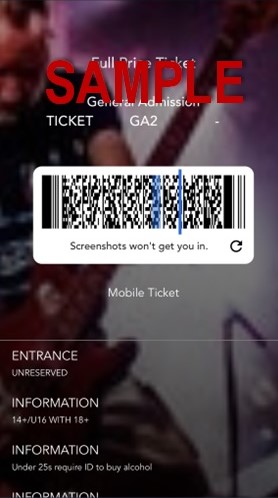 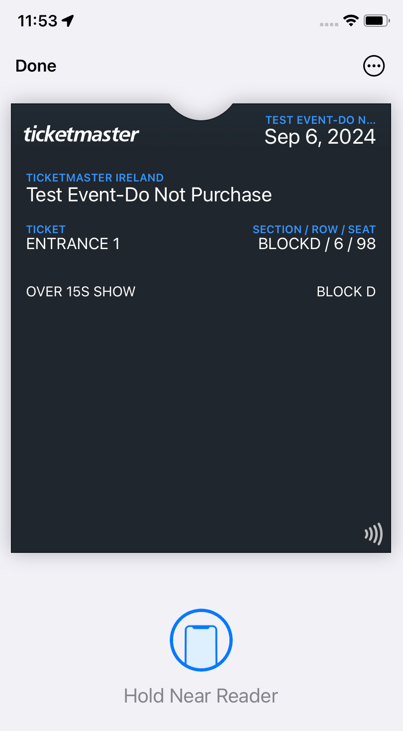 To send a ticket to a friend you must “Transfer” the match ticket.Why are we moving to SafeTix?